Offertory CollectionsApril 7, 2019                     $8,640.50   Total                                  $8,640.50Fuel                                    $50.003 in 1 Collection                 $22.00  PLEASE PRAY FOR THE SICKBishop McKnight’s April prayer intention for our Local Church is: “For a more welcoming and hospitable environment in the Catholic communities of our parishes, schools and hospitals; that the Kingdom of Heaven may be experienced here on earth in our works of charity and mercy.” Servers need to meet with Father Hartley at least 30 minutes before service on Holy Thursday, Good Friday, and Holy Saturday.  ********************2019 Lenten ScheduleApril 14 – PALM SUNDAY 7:15-7:55 Confessions at St. Joseph (Last opportunity before Easter) 8 am Mass at St. Joseph   10:00 Mass at St. MaryHOLY WEEKApril 15 – NO MASSApril 16 – 6:30 PM at St. Mary April 17 -8:15 AM MASS at St. MaryEASTER TRIDDUM BEGINSApril 18 – HOLY THURSDAY  MASS OF THE LORD’S SUPPER  7 PM MASS  ADORATION UNTIL 9 PM AT ST. MARYAPRIL 19 GOOD FRIDAY  DAY OF FAST AND ABSTINENCE3:00 pm – STATIONS OF THE CROSS AT ST. JOSEPH7:00 PM - GOOD FRIDAY PASSION OF THE LORD AT ST. MARYAPRIL 20 – HOLY SATURDAY    8:00 PM EASTER VIGIL AT ST. MARYAPRIL 21 – EASTER SUNDAY 8:00 AM AT ST. JOSEPH10:00 AM AT ST. MARY******************Confirmation*Please pray for our confirmation candidates as they continue their journey for confirmation. Confirmation is on April 24th at 7:00 pm at St. Mary Church.  ******************First CommunionFirst Communion is Sunday, April 28!!**************ThanksThe Knights of Columbus would like to extend our sincere thanks to all of the ladies who provided dessert for our recent events.  Thanks also to all the members and to those who attended, making our events a success.Thank You!!!***************Easter LiliesIf you would like to remember a loved one during the Easter season, you may donate an Easter Lily.  Call Market Street Floral for your Easter Lilies for the church.*****************Thank YouOn behalf of the students and chaperones attending the Steubenville Conference, THANK YOU to everyone who contributed to our breakfast to make it a great success!  The money raised will assist tremendously with the expenses of this conference. A special thanks Jim Hackman for helping us cook, to the Knights of Columbus for allowing us to use their building and a HUGE thank you to everyone who has supported us!Students in grades 5-12 are asked to fill out surveys regarding the future of youth group. Please encourage your child to fill one out. If you have a student in these grades please pick up a survey in the back of church and return by April 28th.  Thank you for your cooperation.***************************CCW Easter Bake Sale Sat. April 20th 8:00 am at the River Bend Restaurant  Cinnamon Rolls, cakes, cookies, or whatever can be brought to the River Bend beginning at 7:30 am.  If you are donating cash, please put envelope in collection basket marked Easter Bake Sale.  Thank You!!*******************St. Mary School News Re-Enrollment TimeWith spring, comes the busy time for all.  I would like to start getting numbers in place for next year so we know what needs to be ordered.  Please fill out the re-enrollment form and have it returned by Wednesday, April 17th.  As an incentive, those that return the form with ½ payment as requested by Wednesday, April 17th will earn a dress down for their child(ren) for Monday, April 22nd.  8th graders that have their book fees paid in full for this year will also receive a pass for the dress down.  Thank you and we hope to everyone back for the 2019-20 school year.  Attention 8th Grade Parents8th grade graduation has been set for Thursday, May 23rd, at 7 PM.  Mrs. Westhues is also putting the date and time for our 8th grade meeting with parents in her newsletter.  Mrs. Derboven will meet with the 8th graders about schedules for next year on Tuesday, May 14th, at 8 AM.  School Mission Project for LentThanks to students and families for making monetary donations to our Change for Change Program and donation of clothes and toys to benefit the Baptist Medical Mission team that Penny Brown is a part of.  She shared nice words of thanks to all for the $145, clothing, shoes, new and used toys that were once loved by your children.  She was touched by the generosity.  Good job everyone.  Our last project for the year will be in support of life in conjunction with our parish Pro-life committee.  Look for information regarding our annual baby shower in the near future.  Thank you! ***************Children’s LiturgyWe will not be having Children’s Liturgy the next three weekends due to Palm Sunday, Easter Sunday, and the 2nd graders receiving First Communion.  We will resume class on May 5th.  The last class will be the weekend of May 12th.  To celebrate the past year, the Children’s Liturgy leaders will be having an ice cream social directly after mass on May 12th.  We would like to invite all families to attend.************************LAWN CARE We need someone to do the lawn care this summer and start as soon as possible.  We are open for bids.  Return your bids to the parish office or call the parish office if interested and for a complete list of the job description. Job Description*Mow/weed eat front of rectory weekly.*Sweep sidewalks in front of church and rectory after mowing.*Mow back yard and north side of rectory driveway as needed.  *Weed eat the bank on the west side of the rectory and church*Mow the lower playground on the school property (more frequently when school is in session)*Mow around the new shed building on the school property*Pick up and remove fallen sticks and other yard debris from church and school property.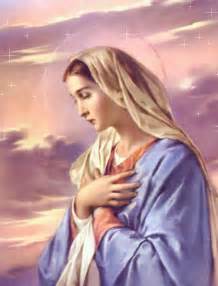     St. Mary Church421 Third StreetGlasgow, MO  65254email:glasgowcatholicchurch@yahoo.comwebsite:  www.glasgowstmary.comFacebook: St. Mary Church, Glasgow, MoMission StatementWe, the members of St Mary Parish, profess, practice, and proclaim our faith in Jesus Christ through word, sacraments, education and service.Pastor.…………………………………   Fr. Paul HartleySchool Principal …..…….……....   Mr. Kent J. Monnig Parish,Bookkeeper/Secretary……Wanda Fuemmeler                                              (Sub) Dorothy FlaspohlerSchool Office ………………...…….660-338-2258Confessions:Saturdays 3:30-5:20 p.m.Sunday  9:20  a.m. – 9:50 a.m.        Parish Office Hours: Mon, Tues, Thurs. 8 a.m. -3 p.m...660-338-2053    St. Mary Church421 Third StreetGlasgow, MO  65254email:glasgowcatholicchurch@yahoo.comwebsite:  www.glasgowstmary.comFacebook: St. Mary Church, Glasgow, MoMission StatementWe, the members of St Mary Parish, profess, practice, and proclaim our faith in Jesus Christ through word, sacraments, education and service.Pastor.…………………………………   Fr. Paul HartleySchool Principal …..…….……....   Mr. Kent J. Monnig Parish,Bookkeeper/Secretary……Wanda Fuemmeler                                              (Sub) Dorothy FlaspohlerSchool Office ………………...…….660-338-2258Confessions:Saturdays 3:30-5:20 p.m.Sunday  9:20  a.m. – 9:50 a.m.        Parish Office Hours: Mon, Tues, Thurs. 8 a.m. -3 p.m...660-338-2053    St. Mary Church421 Third StreetGlasgow, MO  65254email:glasgowcatholicchurch@yahoo.comwebsite:  www.glasgowstmary.comFacebook: St. Mary Church, Glasgow, MoMission StatementWe, the members of St Mary Parish, profess, practice, and proclaim our faith in Jesus Christ through word, sacraments, education and service.Pastor.…………………………………   Fr. Paul HartleySchool Principal …..…….……....   Mr. Kent J. Monnig Parish,Bookkeeper/Secretary……Wanda Fuemmeler                                              (Sub) Dorothy FlaspohlerSchool Office ………………...…….660-338-2258Confessions:Saturdays 3:30-5:20 p.m.Sunday  9:20  a.m. – 9:50 a.m.        Parish Office Hours: Mon, Tues, Thurs. 8 a.m. -3 p.m...660-338-2053    St. Mary Church421 Third StreetGlasgow, MO  65254email:glasgowcatholicchurch@yahoo.comwebsite:  www.glasgowstmary.comFacebook: St. Mary Church, Glasgow, MoMission StatementWe, the members of St Mary Parish, profess, practice, and proclaim our faith in Jesus Christ through word, sacraments, education and service.Pastor.…………………………………   Fr. Paul HartleySchool Principal …..…….……....   Mr. Kent J. Monnig Parish,Bookkeeper/Secretary……Wanda Fuemmeler                                              (Sub) Dorothy FlaspohlerSchool Office ………………...…….660-338-2258Confessions:Saturdays 3:30-5:20 p.m.Sunday  9:20  a.m. – 9:50 a.m.        Parish Office Hours: Mon, Tues, Thurs. 8 a.m. -3 p.m...660-338-2053    St. Mary Church421 Third StreetGlasgow, MO  65254email:glasgowcatholicchurch@yahoo.comwebsite:  www.glasgowstmary.comFacebook: St. Mary Church, Glasgow, MoMission StatementWe, the members of St Mary Parish, profess, practice, and proclaim our faith in Jesus Christ through word, sacraments, education and service.Pastor.…………………………………   Fr. Paul HartleySchool Principal …..…….……....   Mr. Kent J. Monnig Parish,Bookkeeper/Secretary……Wanda Fuemmeler                                              (Sub) Dorothy FlaspohlerSchool Office ………………...…….660-338-2258Confessions:Saturdays 3:30-5:20 p.m.Sunday  9:20  a.m. – 9:50 a.m.        Parish Office Hours: Mon, Tues, Thurs. 8 a.m. -3 p.m...660-338-2053    St. Mary Church421 Third StreetGlasgow, MO  65254email:glasgowcatholicchurch@yahoo.comwebsite:  www.glasgowstmary.comFacebook: St. Mary Church, Glasgow, MoMission StatementWe, the members of St Mary Parish, profess, practice, and proclaim our faith in Jesus Christ through word, sacraments, education and service.Pastor.…………………………………   Fr. Paul HartleySchool Principal …..…….……....   Mr. Kent J. Monnig Parish,Bookkeeper/Secretary……Wanda Fuemmeler                                              (Sub) Dorothy FlaspohlerSchool Office ………………...…….660-338-2258Confessions:Saturdays 3:30-5:20 p.m.Sunday  9:20  a.m. – 9:50 a.m.        Parish Office Hours: Mon, Tues, Thurs. 8 a.m. -3 p.m...660-338-2053St. Joseph’s (Slater) ScheduleThursday…………….Mass  8:00AMSt. Joseph’s (Slater) ScheduleThursday…………….Mass  8:00AMSt. Joseph’s (Slater) ScheduleThursday…………….Mass  8:00AMSundays  Confessions    7:15AM   Mass 8:00 AM   Sundays  Confessions    7:15AM   Mass 8:00 AM   Sundays  Confessions    7:15AM   Mass 8:00 AM   MASS SCHEDULEMASS SCHEDULEMASS SCHEDULESat. April 13Mass 5:30pmSat. April 13Mass 5:30pmDavid E. Fuemmeler†Sun. April 14Mass 10 amSun. April 14Mass 10 amMike Holtwick†Tues April 16Mass 6:30 PMTues April 16Mass 6:30 PMBart Henke†Wed. April 17 Mass 8:15 AMWed. April 17 Mass 8:15 AMDorothy Holtwick†Thurs Apr 18 Mass 7:00 PMThurs Apr 18 Mass 7:00 PMWendy Sunderland (healing)Fri. April 197:00 PMFri. April 197:00 PMGood Friday ServiceSat. April 20Mass 8:00 pmSat. April 20Mass 8:00 pmDanny Meyer†Sun. April 21Mass 10 amSun. April 21Mass 10 amPeople of St. Mary & St. Joseph ParishesThur. Apr 18 7 PM – RosaryHost TeamLectorEO MinistersChoirServersFri. Apr 19 7 PM  RosaryHost TeamLectorEO MinistersChoirServersNo RosaryTBDTBDJenna LeeBrett Witte (Loft)St. Mary StudentsTBDNo RosaryJerome & Kathleen Thies,Jenna Lee, Robert WoodJo Brucks, Sally FuemmelerJerome ThiesNo ChoirNathan & Aly Prentzler  Sat. Apr 20 8 PM – RosaryHost TeamLectorEO MinistersChoirServersSun. Apr 21 10:00 AM  RosaryHost TeamLectorEO MinistersChoirServersNo RosaryCharlie & Jacob Monnig, Kenny & Susan ThiesAnna McBride, Susan ThiesAlicia HeumanAnna McBride (Loft)Cecilia’s VoiceJoshua Korte & Lily BreitweiserNo RosaryJenny Westhues, Michael Barringhaus, Bridget & Russell BonenJoseph KorteDavid BrucksGary Fuemmeler (Loft)Rise Up & RejoiceGabe & Alex Bonen       Ella Marie Wilson    Cindy Wilson Hall                 Buzz & Dena     Fitzgerald                           Dorothy Hubbard    Evelyn Brucks             All Military personnel    And their families             Nursing Home     Residents      Nina Bell Schafer   Suzanne Freese    Catherine Schaefer   David F. Monnig   Dr. W.G. Marshall   Randy McMillan   Sister Jania Keogh   Kim Sayler   Marian Sellmeyer   Billy Sickman   Nellana DeGraff   Sophia Friedrich   Wendy Sunderland   Father Charlie PardeeJason MonnigRon FuemmelerPatty JarrettBernie KorteByron StalloLayla Johnson Sam AudsleyAll Shut InsTony MonnigGreg LarmBill WeberJohn MurphyChad SandersSheila & Herb SellmeyerMary McCoyMary Kay NollBen MullanixGwen BrandEmmett Schroeder SappBarry FuemmelerVera Fuemmeler